Schemat profilu członków dla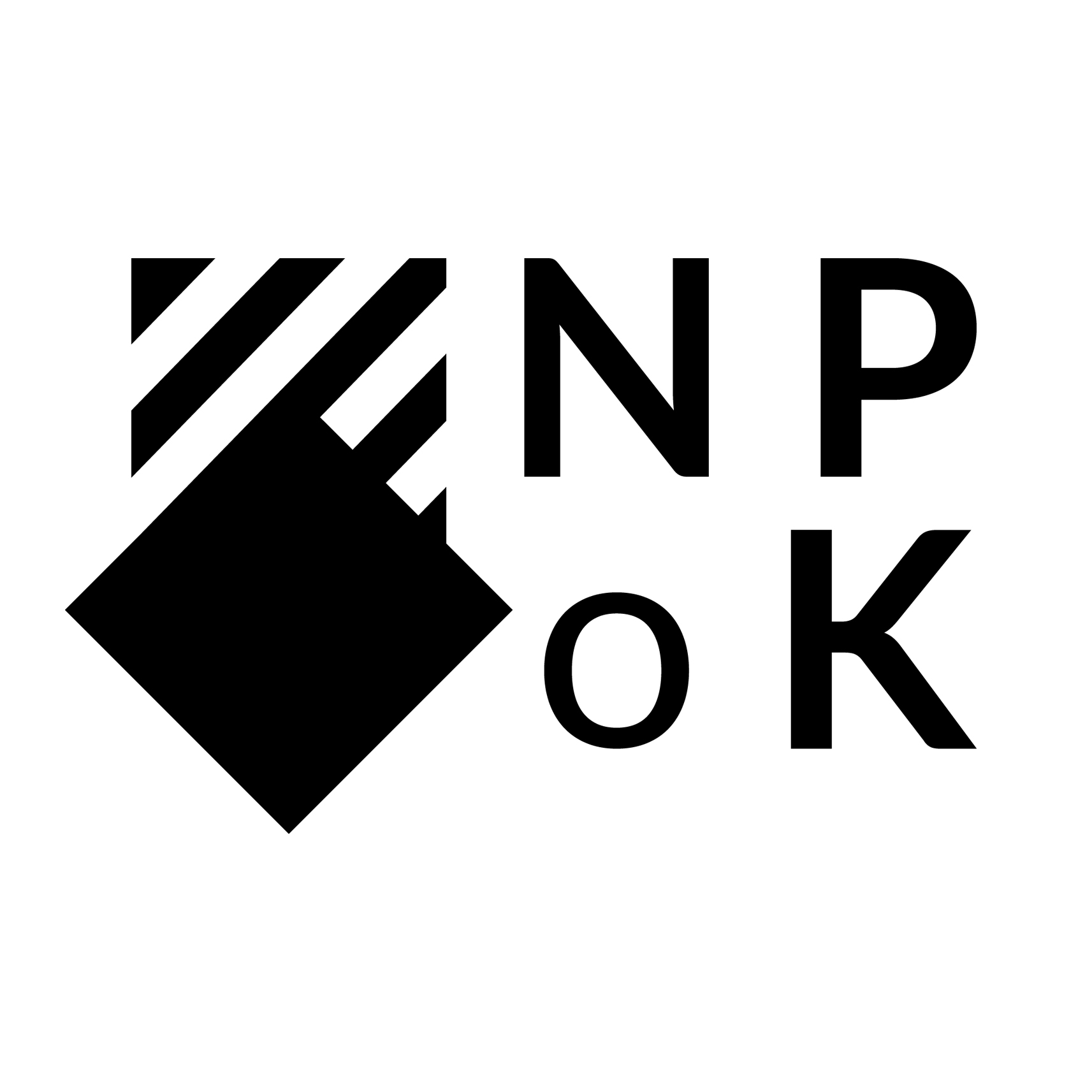 NPoK Norwesko-Polskiej Organizacja KulturyProszę wypełnij te informacje, które reprezentują Twoją praktykę zawodową najlepiej.1. Imię i nazwisko2. Wykonywany Zawód3. Wybrane medium pracy 4.Edukacja5. Oświadczenie artysty lub cytat do 100 słów6. Art BIO do 500 słów w tym: wystawy, kolaboracje, sympozja wszelkie działania zawodowe w kolejności od najnowszych do najstarszych aczkolwiek nie starsze niż ostatnie 10 lat)7. 5-10 zdjęć prac (nie starszych niż ostatnie 5 lat) zdjęcie w formacie jpg max 2 MB8. Zdjęcie portretowe max 2MB9. Media internetowe:Adres strony internetowej (https)Adres na Instagramie (https i @)Facebook (https i @)Tiktok (https i @)Pintrest (https i @)Inne10. ZałącznikiCV w dodatkowym pliku pdf max 10MBPortfolio w dodatkowym pliku pdf 10MBPublikacje w dodatkowym pliku pdf 10MBProsimy o podanie informacji w języku angielskim, dodatkowo w języku polskim lub norweskim.Wyślij e-mail z załącznikami na adres npokorg@gmail.comJeśli pliki są duże, prześlij je przez wetransfer.com